УКРАЇНАПАВЛОГРАДСЬКА МІСЬКА РАДАДНІПРОПЕТРОВСЬКОЇ ОБЛАСТІ(43 сесія VIIІ скликання)РІШЕННЯ19.09.2023 p.       					         № 1193-43/VIIIПро погодження участіу  проєкті «EU4Recovery – Розширенняможливостей громад в Україні» за грантовоїпідтримки від Програми розвитку ООН	Відповідно до ст. 19 Конституції України, ст.ст. 26,59 Закону України «Про місцеве самоврядування в Україні», ст.ст. 725,729 Цивільного кодексу України, Закону України «Про благодійну діяльність та благодійні організації», з метою сприяння соціальній згуртованості громадських діячів та активних громадян міста Павлоград, міська радаВИРІШИЛА:	1. Погодити участь Павлоградської міської ради у проєкті «EU4Recovery – Розширення можливостей громад в Україні» за грантової підтримки від Програми розвитку ООН (ПРООН).2. Надати згоду на прийняття до комунальної власності матеріальних цінностей від ГО «Агенція економічного розвитку міста Павлоград» та уповноважити Павлоградського міського голову Вершину А.О. на укладання договору пожертви.  	3. Відповідальність за виконанням даного рішення покласти на начальника відділу освіти.	4. Загальне керівництво за виконання даного рішення покласти на заступника міського голови з питань діяльності виконавчих органів ради за напрямом.	5. Контроль за виконанням даного рішення покласти на постійну комісію з питань освіти, культури та соціального захисту, охорони здоров’я, сім’ї, молоді, спорту та туризму та комісію з питань планування, бюджету, фінансів, економічних реформ, інвестицій, підприємництва та торгівлі.Міський голова							Анатолій  ВЕРШИНА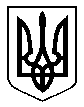 